Education History	:الدراسية المؤهلاتالدرجة العلمية: المواد التي تم تدريسها :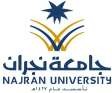 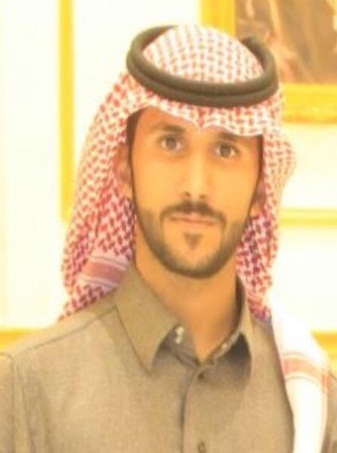 المملكة العربية السعوديةوزارة التعليمجامعة نجرانكلية العلوم و الاداب في شرورة                                  استمارة عضو هيئة تدريس    General Information :   بيانات عامةالمملكة العربية السعوديةوزارة التعليمجامعة نجرانكلية العلوم و الاداب في شرورة                                  استمارة عضو هيئة تدريس    General Information :   بيانات عامةالمملكة العربية السعوديةوزارة التعليمجامعة نجرانكلية العلوم و الاداب في شرورة                                  استمارة عضو هيئة تدريس    General Information :   بيانات عامةالمملكة العربية السعوديةوزارة التعليمجامعة نجرانكلية العلوم و الاداب في شرورة                                  استمارة عضو هيئة تدريس    General Information :   بيانات عامةعلوم الحاسبعلوم الحاسبعلوم الحاسبالقسمDepartmentفهد مستور الكرشمي العتيبيالاسم Nameسعوديسعوديسعوديالجنسية Nationalityمعيدالمسمى الوظيفي Staff positionfmalotaibi@nu.edu.safmalotaibi@nu.edu.safmalotaibi@nu.edu.saEmail الايميل0554344439رقم الجوالPhone امن المعلوماتالامن السيبرانيامن المعلوماتالامن السيبرانيامن المعلوماتالامن السيبرانيالتخصص الدقيق  Specialization of Areaعلوم حاسب التخصص  Specializationالمعدل التقديرTheme Study طريقة الحصول الجامعة UniversityCountry بلد الحصول Date  تاريخهنوع المؤهل Certificate     4.78 ممتاز    انتظامجامعة شقراءالسعودية1438بكالوريوسNote ملاحظاتTheme Study طريقة الحصول الجامعة UniversityCountry بلد الحصولDate تاريخة Title الرتبةتعيين رسميجامعة نجرانالسعودية1439معيدTeachingAssistantمحاظر     Lecturerاستاذ مساعدASSISTANT PROFESSORاستاذ مشاركAssociate professorاستاذProfessorNote ملاحظاتسنة التدريس Teaching Yearالمادة Course Nameعملي1439مبادئ برمجة نظري + عملي1439مقدمة في الحاسبات و تقنية المعلوماتالخبرات العمل كخبير تقنيات البحث SEO , الشركة العربية للاستضافة 7ost.com.saالعمل في التجارة الالكترونية في مجال الالعاب الالكترونية و التدوين والربح بواسطة ادسنس , شركة خدمة العملاء العربية Help.com.sa العمل كمختبر اختراق في مجال الويب , الشركة العربية للاستضافة 7ost.com.saمبرمج ويب بلغة PHP , مستوى متوسطالدورات  ( مدرب / متدرب )دورة كفايات المعلمين ( مدرب) , جامعة نجران كلية العلوم و الاداب بشرورةدورة التجارة الالكترونية ( مدرب ) , جامعة نجران كلية العلوم والاداب بشرورةدورة الفجوة البحثية و الاضافة العلمية ( متدرب ) , المكتبة الرقمية السعوديةاستراتيجية عمل المسح الأدبي في الأبحاث العلمية ( متدرب ) , المكتبة الرقمية السعوديةالإطار النظري والمفهومي ( متدرب ) , المكتبة الرقمية السعوديةمهارات الإتصال الأكاديمي ( متدرب ) ,  المكتبة الرقمية السعوديةمنهجيات البحث ( متدرب ) , المكتبة الرقمية السعودية مدخل في أساسيات البحث العلمي ( متدرب ) , المكتبة الرقمية السعوديةمهارات النشر العلمي الدولي ( متدرب ) , المكتبة الرقمية السعوديةالتدقيق الإلكتروني للبحوث العلمية بإستخدام برنامج أيذنتيكات ( متدرب ) , المكتبة الرقمية السعوديةأدوات جمع البيانات البحثية ( متدرب ) , المكتبة الرقمية السعودية أساسيات التصاميم البحثية ( متدرب ) , المكتبة الرقمية السعوديةتحليل البيانات النوعية ( متدرب ) , المكتبة الرقمية السعوديةمهارات الأجهزة الذكية والتطبيقات في البحث ( متدرب ) , المكتبة الرقمية السعوديةWeb of Science - Discovery Starts here ( Trainee ) , SDLHow to make a good book publishing proposal ( Trainee ) , SDLمهارات استخدام محركات أوعية البيانات ( متدرب ) , المكتبة الرقمية السعوديةمهارات النشر في المجلات العربية والأجنبية ( متدرب ) , المكتبة الرقمية السعوديةآلية البحث في قاعدة سفاري لعلوم الحاسب ( متدرب ) , المكتبة الرقمية السعوديةمهارات المشاركة في الفعاليات البحثية ( متدرب ) , المكتبة الرقمية السعودية الريادة البحثية ( مـتدرب ) , المكتبة الرقمية السعوديةكيفية استخدام الطرق الإحصائية لإستخلاص النتائج من بين الأرقام ( متدرب ) , المكتبة الرقمية اللغاتالعربية ( اللغة الام )الانجليزية ( ممتاز )الايطالية ( جيد ) 